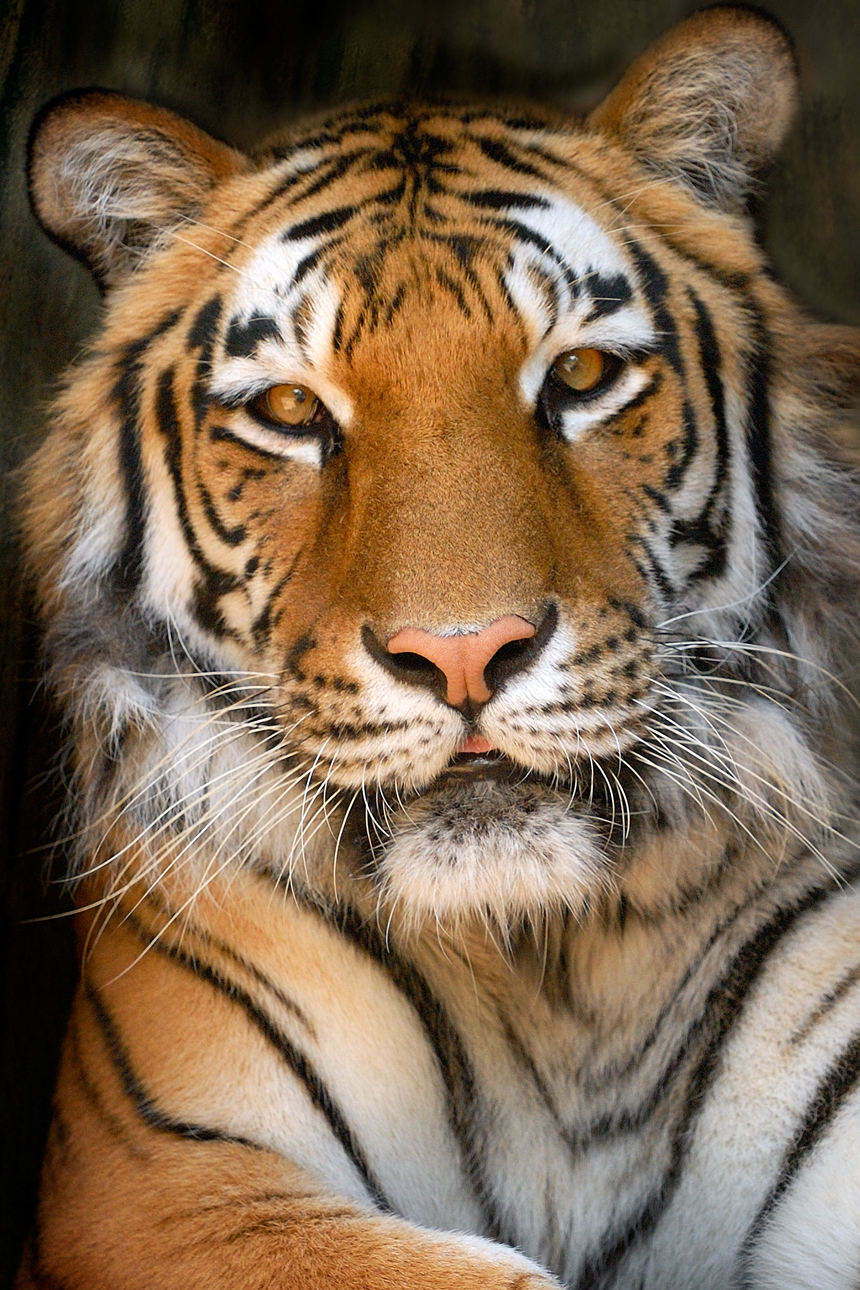 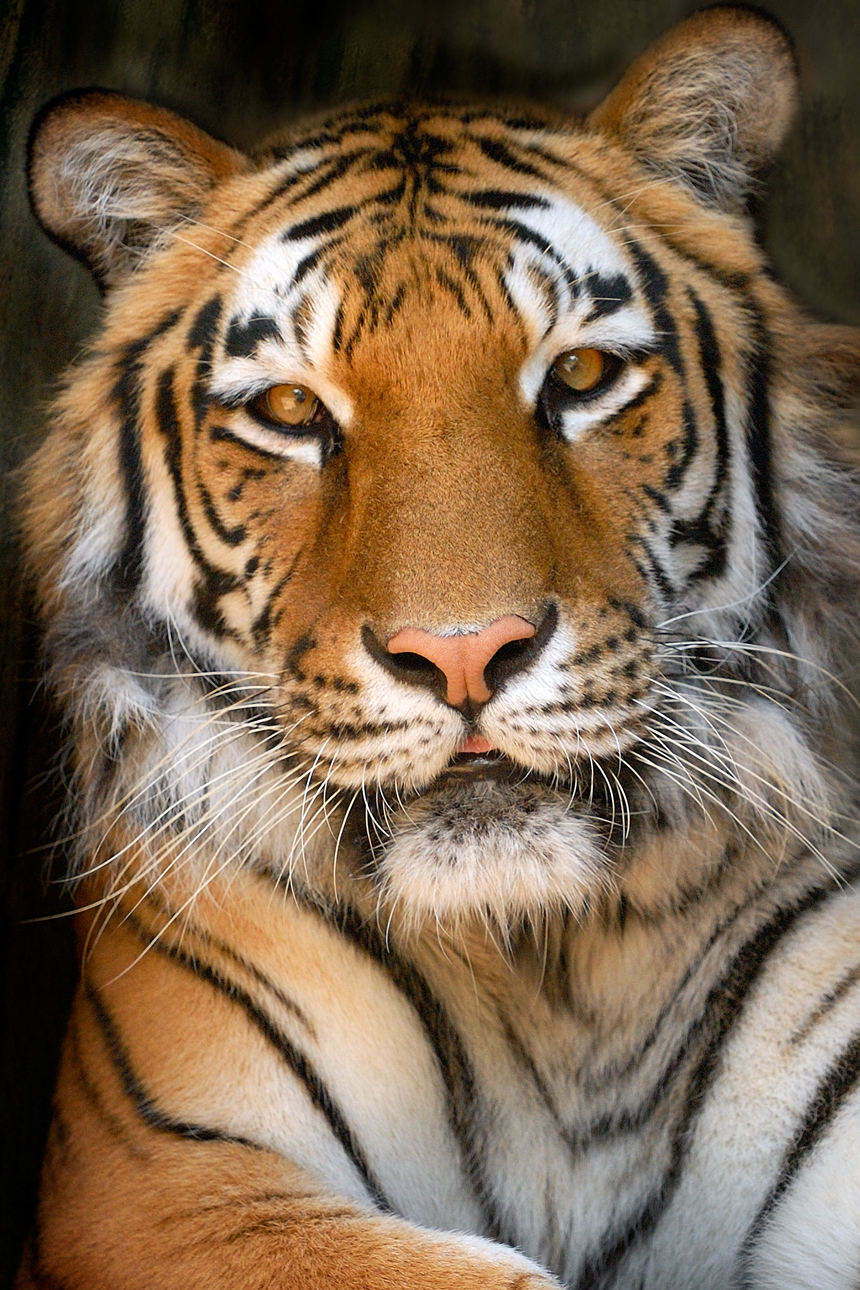 Menu Subject to ChangeSUNDAYMONDAYTUESDAYWEDNESDAYTHURSDAYFRIDAYSATURDAY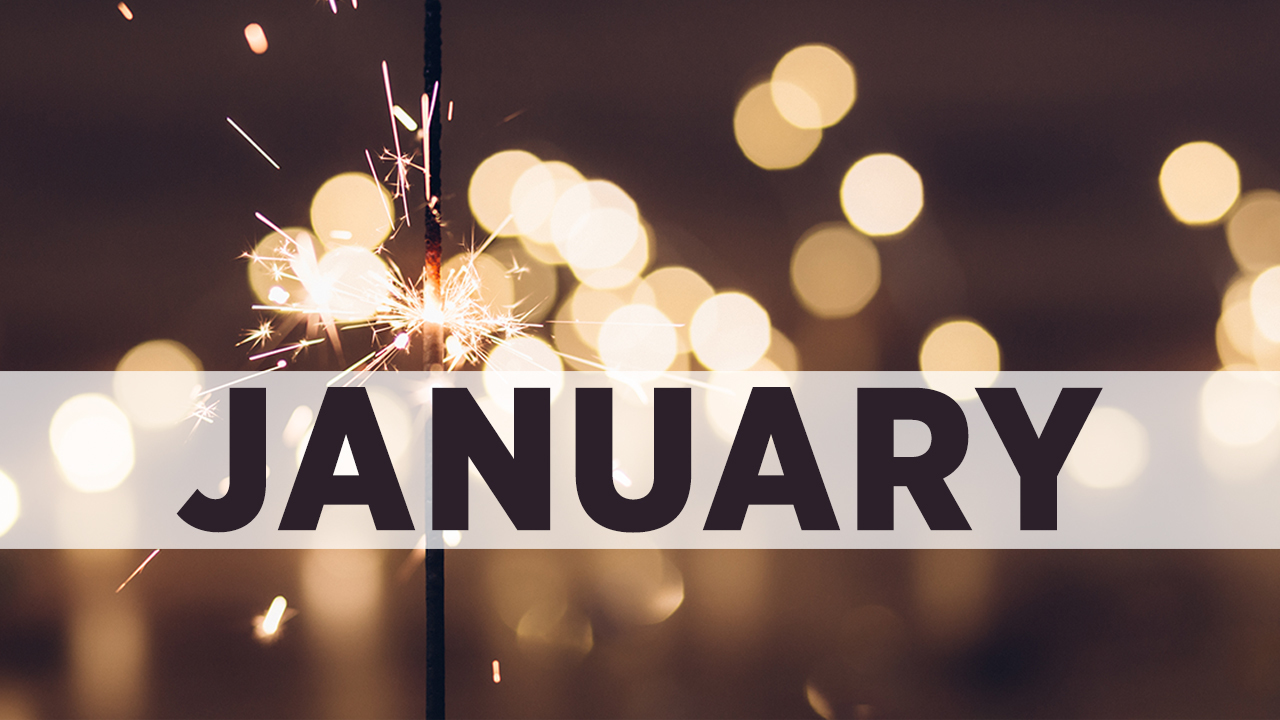 January 3Chicken TendersRollOrFish Nuggets / RollBaked BeansFruitMilkJanuary 4Chicken PattyOrHam & Cheese WrapPeasFruitMilkJanuary 5Spaghetti & MeatballsRollOrChicken Cheese SteakBaby CarrotsFruit / MilkJanuary 6Chicken AlfredoRollOrCalzoneBroccoliFruitMilkJanuary 7Pepperoni PizzaOrTurkey & CheeseHoagieGrape TomatoesFruit / MilkOffer verses serve -Students must take3 of 5 items to count as a lunch & one must be a fruit or vegetable.January 10Tomato SoupGrilled Cheese SandwichOrShrimp Poppers / RollBaby CarrotsFruitMilkJanuary 11Walking TacoOrFish NuggetsRollRefried BeansFruitMilkJanuary 12Mac & CheeseRollOrCheese SteakGrape TomatoesFruitMilkJanuary 13CheeseburgerOrChef Salad / RollPeasFruitMilkJanuary 14No SchoolElementary Lunch-FreeMilk - .50 – without buying a school lunchAll Meals areserved with 1% milk, fat free chocolate, fat free vanilla, fat free strawberry January 17No SchoolJanuary 18CheeseburgerorFish SandwichBaked BeansFruitMilkJanuary 19Chicken PattyOrChicken Cheese SteakTossed Salad FruitMilkJanuary 20Soft Shell TacoOrMeatball SubGrape TomatoesFruitMilkJanuary 21PizzaOrFish Nuggets / RollBaby CarrotsFruitMilkNo breakfast on two hour delaysJanuary 24LasagnaRollOrCheese SteakTossed SaladFruitMilkJanuary 25Salisbury Steak / RollOrBBQ Rib SandwichPeasFruitMilkJanuary 26Cheeseburger SubOrGrilled Cheese SandwichBaby CarrotsFruitMilkJanuary 27Chicken PattyOrTurkey & CheeseHoagieTossed SaladFruit / MilkJanuary 28PizzaOrCalzoneGrape TomatoesFruitMilk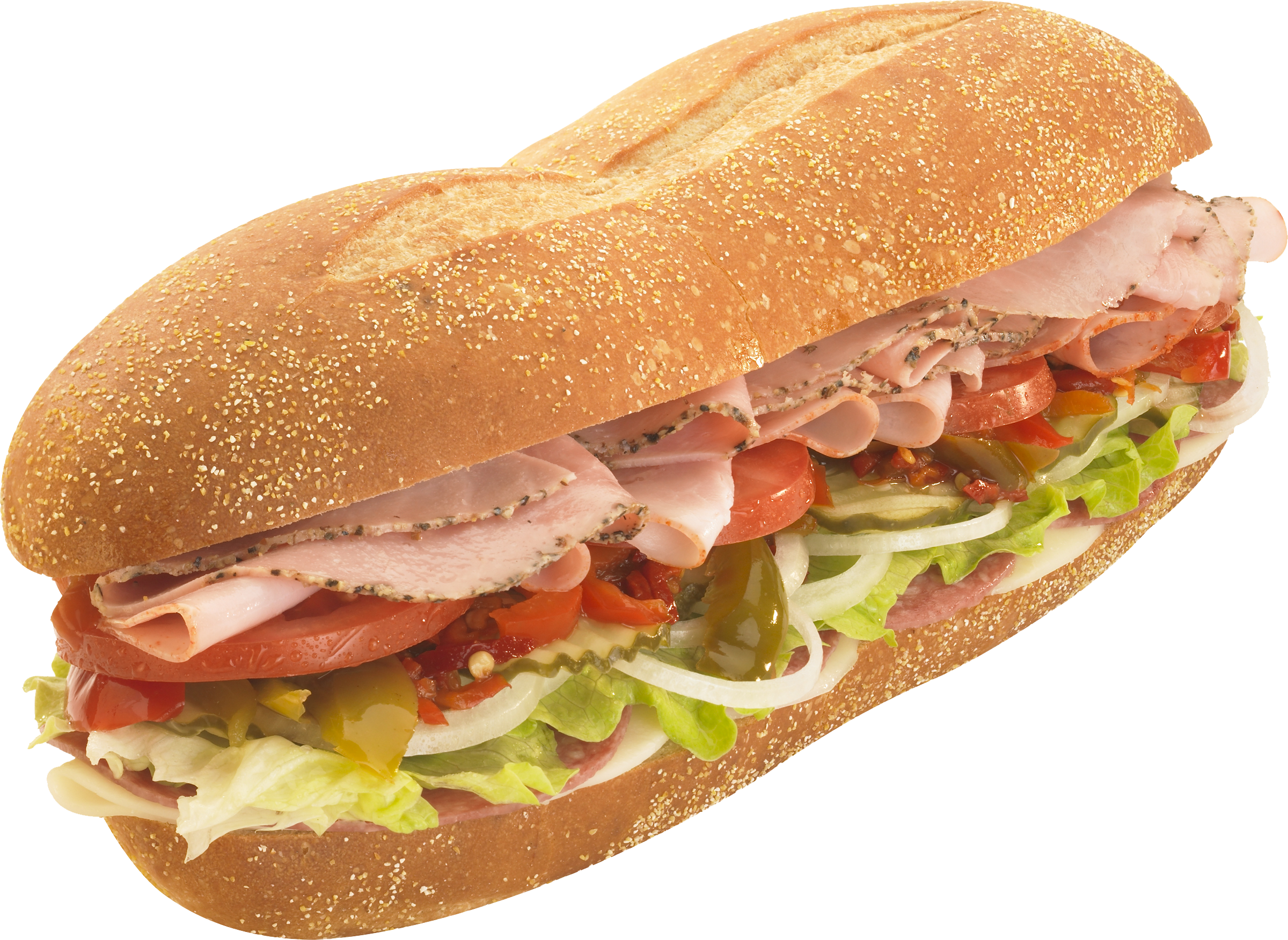 January 31Chicken NuggetsRollOr BBQ Rib SandwichBaked BeansFruitMilkFebruary 1Mashed Potato BowlRollOrHam & Cheese WrapCornFruitMilkFebruary 2Spaghetti & MeatballsRollOrChicken Cheese SteakBaby CarrotsFruit / MilkFebruary 3Chicken AlfredoRollOrMeatball SubBroccoliFruitMilkFebruary 4French Bread PizzaOrChef SaladPeasFruitMilk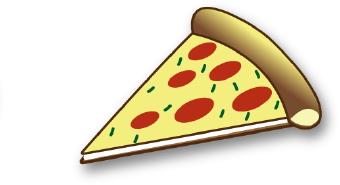 